9	to consider and approve the Report of the Director of the Radiocommunication Bureau, in accordance with Article 7 of the Convention:9.2	on any difficulties or inconsistencies encountered in the application of the Radio Regulations; and9.2(9.2.2)	Clarification of the use of deep-space allocations in regard to certain provisions of the Radio RegulationsIntroductionThis agenda item seeks to clarify the use of SRS (deep space) allocations in regard to certain provisions of the Radio Regulations. ITU-R studies in connection with agenda item 1.9.1 examined footnotes Nos. 5.460 and 5.465 of Article 5 of the RR in regard to the implication associated with use of SRS (deep space) allocations when spacecraft are using the allocations near the Earth. The studies concluded that the definition of the space research service (SRS) should be modified and the footnotes amended accordingly. The SC has identified the issue as an item to be addressed under agenda item 9.2.In examining the wording of Nos. 5.460 and 5.465 of Article 5 of the RR, which apply to the 7 145-7 235 MHz and 8 400-8 500 MHz space research allocations, it was concluded that there may be an interpretation of these footnotes which is physically impossible to comply with and lead to constraints on the use of frequencies that are not compatible with the design of a spacecraft intended for deep space operations. To resolve the issue, it was proposed that the definition of the space research service in RR Article 1 should be modified to indicate that a deep space station may use an SRS deep space allocation when it has to operate in the region of space between the Earth and deep space (i.e. near-Earth region) during launch and early orbit phases, Earth flybys, or when returning to the Earth. Consequential modifications to footnotes Nos. 5.460 and 5.465 were also suggested.Accordingly, the Arab States administrations support amending RR Article 4 with the addition of a new paragraph describing the permitted use of SRS (deep space) allocations near the Earth.ProposalARTICLE 4Assignment and use of frequenciesADD	ARB/25A23A2/14.XX		The use of allocations to the space research service intended for deep space operation shall be limited to space networks principally operating in the deep space region or towards it. Such space networks are also authorized to use these allocations during launch and near-Earth operation phases.     (WRC-15)______________World Radiocommunication Conference (WRC-15)
Geneva, 2–27 November 2015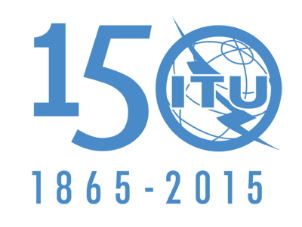 INTERNATIONAL TELECOMMUNICATION UNIONPLENARY MEETINGAddendum 2 to
Document 25(Add.23)-E10 September 2015Original: ArabicArab States Common ProposalsArab States Common ProposalsProposals for the work of the conferenceProposals for the work of the conferenceAgenda item 9.2(9.2.2)Agenda item 9.2(9.2.2)